
A) Aşağıdaki test sorularındaki doğru şıkkı işaretleyiniz. (3 x 15=45 puan)Belli bir konunun resim, grafik, yazı, ses ve görüntüler kullanılarak giriş, gelişme, sonuç bölümleriyle sıralı ve düzenli bir şekilde anlatılmasına ne denir?
A) Kompozisyon	B) PowerPoint
C) Animasyon	D) Sunu	
Aşağıdaki bilgisayar programlarından hangisini kullanarak slayt gösterisi hazırlayabiliriz?A) Paint		B) Word	
C) PowerPoint 	D) Windows
Bilgisayarda hazırladığımız sunumda yer alan her bir sayfaya ne ad verilir?
A) Slayt		B) Sayfa		
C) Sunu		D) PowerPoint
Sunu hazırlama programında bir slayttan diğerine geçerken çeşitli hareketlerle geçmesi için seçilen slayda hangisini uygulamalıyız?
A) Köprü		B) Animasyon	
C) Şekil		D) Slayt Geçişi
Aşağıdakilerden hangisi iyi bir sunuda olması gereken niteliklerden değildir?
A) Yazıların daha okunaklı olması için zemin ve yazı rengi benzer renkte olmalı
B) Sunuda verilmek istenen bilgilerin tümü değil sadece can alıcı noktalar yazılmalı
C) Slaytlarda çok fazla animasyon ve renk kullanılmamalı
D) Çok fazla metin içermemeli
Sunu hazırlama programının sol alt köşede 
yandaki gibi olan bir ifade için aşağıdaki 
bilgilerden hangisi yanlıştır?
A) Sunu toplam 8 slayttan oluşmaktadır
B) 2. Slayt üzerinde işlem yapılmaktadır.
C) Slaydın 8’de 2’si doludur
D) Bu ifade,  geçerli slaydın sırasını ve toplam slayt sayısını gösterir.
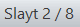 Aşağıdaki dosyalardan hangisi bir sunu dosyasına aittir?
A) Doğa.jpg		B) Van.doc
C) Karakoç.ppt  		D) Hesap.xlsBilgileri yönetmek ve sunmak için kullanılan tablolar, formlar, raporlar ve sorgulardan oluşan nesneler topluluğuna ne ad verilir.
A) Elektronik tablo		B) İşletim sistemi
C) Slayt gösterisi		D) Veri tabanı
Powerpoint programında sunuyu en baştan başlatmak için hangi kısayol tuşu kullanılmalıdır?A) Esc			B) F5		
C) Shift			D) F2PowerPoint programında slaydımızdaki öğelere çeşitli hareketler uygulamak için bu öğelere ne eklenmelidir? 
A) Ses 		B) Şekil 		
C) Köprü 		D) Animasyon Access programında veriler hangi nesneler içerisinde saklanır?
A) Form		B) Tablo		
C) Sayfa		D) Rapor
Bir okuldaki öğrencilerin devamsızlık bilgilerinin yer aldığı bir veri tabanı dosyasında 8. sınıfta olan ve devamsızlığı 15 günden fazla olan öğrencileri listelemek için aşağıdakilerden hangisinden yararlanılır?
A) Form		B) Sorgu		
C) Rapor		D) Sıralama	
	Veri tabanında her tablonun, tabloda depolanan her kaydı benzersiz şekilde tanımlayan bir alanı (T.C. No, Okul No. gibi) olması gerekir. Bu kavram ne ile ifade edilir? 
A) Birincil Anahtar		B) Veri Türü
C) Rapor			D) Sorgu
Veri tabanında bir sorgu tasarımında illerimizin olduğu bir alana ölçüt olarak Like "A*a?" yazdığımızda hangi il/iller listelenir?
A) A ile başlayan bütün iller
B) Adana, Adıyaman, Amasya, Ankara ve Antalya
C) Sadece Adıyaman
D) Aydın ve Artvin
Aşağıdaki programlardan hangisi ile otomatik hesaplamalar yapabildiğimiz gelişmiş bir yazılımdır?A) Excel		B) Word		
C) Access 		D) Powerpoint	



B) Aşağıdaki cümlelerdeki boşlukları tablodaki uygun ifadeler ile doldurunuz. (3 x 5=15 puan)

1. Shift tuşu ile birlikte …………. tuşuna basarak geçerli slayttan sunuyu başlatabiliriz.2. ………………… tuşu ile birlikte “S” tuşuna basarak dosyamızı kaydedebiliriz.3. Slayt gösterisini ……………….. tuşu ile sonlandırabiliriz.4. ……………. tuşu yardımıyla seçtiğimiz bir slaydı silebiliriz.5. Slaydımızı ilerletmek için ………………….. tuşunu kullanabiliriz.C) Microsoft PowerPoint programında bulunan aşağıdaki sembolleri sağ tarafta karışık olarak verilmiş olan görevlerindeki harfler ile eşleştirin. 
(2,5 x 6=15 puan)
D) Aşağıdaki soruları cevaplayınız.Sınıfınızdaki öğrencilerin Ad, Soyad ve Numara alanlarının yer aldığı bir veri tabanı sorgusunda aşağıda ölçütler ve görevleri verilmiştir. 
Boş olan alanlara uygun ölçütü veya verilen ölçütün görevini yazınız. (2 x 3=6 puan)Günümüz teknolojisinin eğitim, sağlık, ulaşım ve iletişim alanlarında ne gibi kolaylıklar sağladığını açıklayın.
(3 x 4=12 puan)Eğitim:


Sağlık:



Ulaşım:



İletişim






Bilişim suçu nedir? Bilişim suçlarına karşı ne tür tedbirler almalıyız?  (7 puan)












www.HangiSoru.com 





… Başarılar …
………………………..
Bilişim Teknolojileri ÖğretmeniEscF5DeleteF2CtrlSpace (Boşluk)BackspaceShift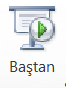 (A) Slayda hazır şekiller eklemek için kullanılır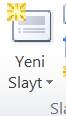 
(B) Sunuya yeni bir slayt eklemek için kullanılır.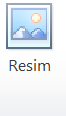 
(C) Slayt gösterisini ilk slayttan başlatmak için kullanılır.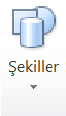 (D) Slayda metin kutusu eklemek için kullanılır

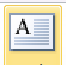 (E) Slayda ses eklemek için kullanılır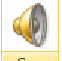 (F) Yazının zemin rengini değiştirmek için kullanılır(G) Slayda resim eklemek için kullanılırAlanÖlçütGöreviAdLike “*an”No>60 and <120SoyadSoyadı “Y” ile başlayıp “Z” ile bitenleri listeler.